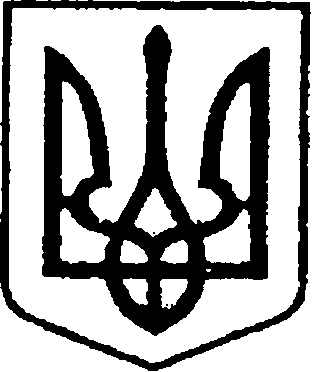 	               У К Р А Ї Н А            	   ЧЕРНІГІВСЬКА ОБЛАСТЬН І Ж И Н С Ь К А    М І С Ь К А    Р А Д А34 сесія VIII скликанняР І Ш Е Н Н Явід 08 листопада 2023 року                     м. Ніжин	                       № 8-34/2023	Відповідно до статей 25, 26, 42, 59, 60, 73 Закону України «Про місцеве самоврядування в Україні» від 21.05.1997 р.  № 280/97-ВР, статті 18 Закону України «Про приватизацію державного і комунального майна»                              від 18.01.2018 р. № 2269-VIII, Постанови Кабінету Міністрів України від            10.12.2003 року № 1891 «Про затвердження методики оцінки майна», Регламенту Ніжинської міської ради Чернігівської області, затвердженого рішенням Ніжинської міської ради від 27.11.2020 року № 3-2/2020 (зі змінами), рішення Ніжинської міської ради від 23.03.2023 року № 67-29/2023 «Про право на викуп орендованого майна», Ніжинська міська рада вирішила:1. Затвердити висновок незалежної оцінки про вартість нежитловоїбудівлі, що розташована за адресою: Чернігівська область, місто Ніжин, вулиця Шевченка, будинок 97 Е,  в сумі 719 745,60 грн. (Сімсот дев’ятнадцять тисяч сімсот сорок  п’ять грн. 60 коп.) з урахуванням ПДВ, вартість без урахування ПДВ складає 599 788,00 грн. (П’ятсот дев’яносто дев’ять тисяч сімсот вісімдесят вісім грн. 00 коп.), сума ПДВ складає 119 957,60 грн (Сто дев`ятнадцять тисяч дев’ятсот п’ятдесят сім грн. 60 коп.) для цілей приватизації.	2. Начальнику відділу комунального майна Управління комунального майна та земельних відносин Ніжинської міської ради Чернеті О.О. забезпечити оприлюднення даного рішення на офіційному сайті Ніжинської міської ради протягом п’яти робочих днів після його прийняття.3. Організацію виконання даного рішення покласти на першого заступника міського голови з питань діяльності виконавчих органів ради Вовченка Ф.І., начальника Управління комунального майна та земельних відносин Ніжинської міської ради Чернігівської області Онокало І.А.4. Контроль за виконанням даного рішення покласти на постійну комісію міської ради з питань житлово-комунального господарства, комунальної власності, транспорту і зв’язку та енергозабезпечення (голова комісії – Дегтяренко В.М.). Міський голова                                                                       Олександр КОДОЛАВізують:Начальник Управління комунального майната земельних відносин Ніжинської міської ради	    Ірина ОНОКАЛОПерший заступник міського голови з питань діяльності виконавчих органів ради                                       Федір ВОВЧЕНКОСекретар Ніжинської міської ради                                           Юрій ХОМЕНКОНачальник відділу юридично-кадрового забезпечення апарату виконавчого комітету                         В`ячеслав ЛЕГА                     Ніжинської міської ради     		                    Головний спеціаліст-юрист відділубухгалтерського обліку, звітностіта правового забезпечення Управліннякомунального майна та земельнихвідносин Ніжинської міської ради                                        Сергій САВЧЕНКОГолова постійної комісії міськоїради з питань житлово-комунальногогосподарства, комунальної власності, транспорту і зв’язку та енергозбереження	  Вячеслав ДЕГТЯРЕНКОГолова постійної комісії міської ради з питань регламенту, законності, охорониправ і свобод громадян, запобіганнякорупції, адміністративно-територіальногоустрою, депутатської діяльності та етики                            Валерій САЛОГУБПро затвердження висновку про вартість майна  комунальної власності Ніжинської міської територіальної громади: нежитловоїбудівлі, що розташована за адресою: Чернігівська область, місто Ніжин,вулиця Шевченка, будинок 97 Е